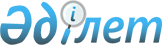 Об изменении границ населенных пунктов по Сарыагашскому районуСовместное постановление акимата Сарыагашского района Туркестанской области от 25 июня 2019 года № 243 и решение Сарыагашского районного маслихата Туркестанской области от 25 июня 2019 года № 39-379-VI. Зарегистрировано Департаментом юстиции Туркестанской области 16 июля 2019 года № 5143
      В соответствии с пунктами 1, 5 статьи 108 Земельного кодекса Республики Казахстан от 20 июня 2003 года, подпунктом 3) статьи 12 Закона Республики Казахстан от 8 декабря 1993 года "Об административно-территориальном устройстве Республики Казахстан" акимат Сарыагашского района ПОСТАНОВЛЯЕТ и Сарыагашский районный маслихат РЕШИЛ:
      1. Изменить границы населенных пунктов согласно совместному предложению отдела земельных отношений и отдела архитектуры и градостроительства Сарыагашского района.
      1) включить 141,75 гектар земельного участка в границу населенного пункта Таскескен сельского округа Тегисшил, общая площадь на 493,71 гектар;
      2) включить 78,96 гектар земельного участка в границу населенного пункта Береке сельского округа Куркелес, общая площадь на 138,34 гектар;
      3) включить 9,54 гектар земельного участка в границу населенного пункта Жана арык сельского округа Куркелес, общая площадь на 115,72 гектар;
      4) включить 163,56 гектар земельного участка в границу населенного пункта Енкес сельского округа Куркелес, общая площадь на 432,37 гектар;
      5) включить 170,41 гектар земельного участка в границу населенного пункта Ак уй сельского округа Куркелес, общая площадь на 318,57 гектар;
      6) включить 57,9 гектар земельного участка в границу населенного пункта Алимтау сельского округа Алимтау, общая площадь на 3187,2 гектар.
      Сноска. В пункт 1 внесено изменение на русском языке, текст на казахском языке не меняется совместным решением Сарыагашского районного маслихата Туркестанской области от 14.10.2020 № 56-509-VI и постановлением акимата Сарыагашского района Туркестанской области от 20.10.2020 № 256 (вводится в действие по истечении десяти календарных дней после дня его первого официального опубликования).


      2. Государственному учреждению "Аппарат акима Сарыагашского района" в установленном законодательством Республики Казахстан порядке обеспечить:
      1) государственную регистрацию настоящего совместного постановления и решения в территориальном органе юстиции;
      2) направление копии настоящего постановления и решения в течение десяти календарных дней со дня его государственной регистрации в бумажном и электронном виде на казахском и русском языках в Республиканское государственное предприятию на праве хозяйственного ведения "Институт законодательства и правовой информации Республики Казахстан" для официального опубликования и включения в эталонный контрольный банк нормативных правовых актов Республики Казахстан;
      3) размещение настоящего совместного постановления и решения на интернет - ресурсе акимата Сарыагашского района после его официального опубликования.
      3. Настоящее постановления и решения вводится в действие по истечении десяти календарных дней после дня его первого официального опубликования.
					© 2012. РГП на ПХВ «Институт законодательства и правовой информации Республики Казахстан» Министерства юстиции Республики Казахстан
				
      Аким района

К. Абдуалиев

      Председатель сессии

      районного маслихата

К. Есенкулов

      Секретарь районного маслихата

Б. Садыков
